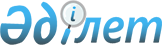 О проведении приписки на призывном участке граждан 1994 года рождения в отделе по делам обороны Кобдинского района
					
			Утративший силу
			
			
		
					Решение акимата Кобдинского района Актюбинской области от 7 февраля 2011 года № 4. Зарегистрировано Управлением юстиции Кобдинского района Актюбинской области 25 февраля 2011 года № 3-7-100. Утратило силу решением акима Кобдинского района Актюбинской области от 14 декабря 2011 года № 17      Сноска. Утратило силу решением акима Кобдинского района Актюбинской области от 14.12.2011 № 17 (вводится в действие по истечении 10 календарных дней после первого его официального опубликования).      

Во исполнение ст. 17 Закона Республики Казахстан от 8 июля 2005 года № 74 «О воинской обязанности и воинской службе», постановления Правительства Республики Казахстан от 5 мая 2006 года № 371 «Об утверждении Правил о порядке ведения воинского учета военнообязанных и призывников Республики Казахстан», п. п. 13 п. 1 ст. 33 Закона Республики Казахстан от 23 января 2001 года № 148 «О местном государственном управлении и самоуправлении в Республики Казахстан» аким района РЕШИЛ:



      1. В период с января по марта 2011 года провести приписку к призывному участку в Отделе по делам обороны Хобдинского района граждан 1994 года рождения, которым в год приписки исполняется 17 лет, а также граждан старших возрастов, не прошедших раннее приписку, проживающих постоянно или временно на территории Хобдинского района.

      Расходы, связанные с выполнением мероприятий, осуществляются за счет средств местного бюджета.



      2. Поручить ГУ «Центральная районная больница» (Оразаев А) (по согласованию) выделить в распоряжение ГУ «Отдела по делам обороны Хобдинского района».



      1) врачей-специалистов и медицинских сестер для проведения медицинского освидетельствования приписываемых;



      2) врачей подростковых кабинетов для качественного полного обеспечения медицинскими документами приписываемых;



      3) врачей-специалистов и медицинских сестер для проведения дополнительной медицинской комиссии в результате увеличения количества приписываемых к призывному участку;



      4) резервный состав врачей-специалистов;



      5) необходимое медицинское имущество, инструменты и медикаменты для работы медицинской комиссии.



      3. Поручить руководителям предприятий, учреждений, организаций и учебных заведений независимо от форм собственности:



      1) оповещать граждан, подлежащих приписке, о вызове их в районный призывной пункт и обеспечивать своевременное прибытие их по этому вызову;



      2) освободить юношей от работы (учебы) на время, необходимое для выполнения обязанностей, связанных с постановкой допризывников на воинский учет, с сохранением за ними заработка (стипендии) по месту работы (учебы);



      3) выделить необходимое количество технических работников.



      4. Поручить ГУ «Отдел образования и спорта » (Шабарова Р) совместно с ГУ «Отдел по делам обороны Хобдинского района» (Жамантаев С.С) осуществлять контроль за полным охватом припиской всех юношей 1994 года рождения, обучающихся в школах города. Взять на учет всех выявленных при приписке юношей, не имеющих среднего образования, с последующим обучением их в очных и заочных общеобразовательных школах.



      5. Поручить ГУ «Районный отдел внутренных дел» (Калдыбаев А) (по согласованию) выделить наряд полиции: два человека для поддержания общественного порядка на призывном пункте и два человека для розыскной группы.



      6. Поручить акимам сельских округов по требованию ГУ «Отдел по делам обороны Хобдинского района» оповещать допризывников и призывников о вызове их на призывной пункт и обеспечить своевременное прибытие юношей.



      7. Поручить начальнику ГУ «Отдел по делам обороны Хобдинского района» (Жамантаев С.С) принять меры по обеспечению организованного проведения приписки граждан к призывному участку. О результатах приписки информировать акима района к 11 апреля 2011 года.



      8. Решение акима района от 26 ноября 2009 года № 11 «О проведении приписки на призывном участке граждан 1993 года рождения в Отделе по делам обороны Хобдинского района» (зарегистрированное в реестре государственной регистрации нормативных правовых актов № 3-7-81 от 29 декабря 2009 года, опубликованное в газете «Кобда» № 1 от 7 января 2010 года) признать утратившим силу.



      9. Контроль за выполнением настоящего решения возложить на заместителя акима района Елеусиновой Б.О и начальника Отдела по делам обороны Хобдинского района Жамантаев С.С.



      10. Настоящее решение вводится в действие по истечении десяти календарных дней после первого официального опубликования.      Аким Кобдинского района           Исмагамбетова Л.К
					© 2012. РГП на ПХВ «Институт законодательства и правовой информации Республики Казахстан» Министерства юстиции Республики Казахстан
				